Vekeplan for 2. trinn   Veke 14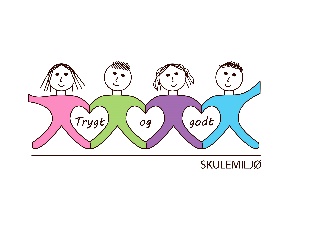 Dette jobbar vi med:                                 VEKE 14InformasjonVelkomen tilbake frå påskeferie! Det blir utviklingssamtalar i veke 16 og 17. De får eiga innkalling med tidspunkt for dykkar barn. Møt opp ved klasserommet og hugs at eleven skal vere med. 
2d skal ha symjing denne veka. Kvar klasse får to gongar til med symjing før sommaren. Følg med på vekeplanen.Ha ei fin veke!Helsing lærarane på 2.trinn.NorskLesestrategi: BO blikk (bilete og overskrift).
Repetert lesingTekst og bilete.
Leseforståing.Språk – og skriveverkstadHøgtlesing og språkleikar
Tema: Ut på turMatematikkRekning 100Rekne på tom tallinjeLegge til einsifra og tosifra talFinne forskjell mellom talReknestrategiar: Addisjon og subtraksjonBruk av modellarEngelskClothesTema/ KRLEKloden vårSosial kompetanseTema: NettetKroppsøving/svømmingArbeid med småreiskap, balløving og leikar.Til tysdagTil onsdagTil torsdagTil fredagTa med skrivebok og Salto lesebok.Ta med Multi øvebok.Symjing: 2DGym Meland Aktiv:2A, 2B, 2CLekser til:Salto lesebok 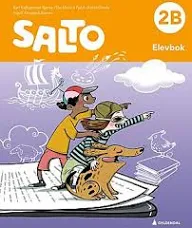 Side 40 og 41. Vel eit spørsmål frå kvar tekst og svar i skrivebok. Multi øvebok s. 81Kan gjere: s. 82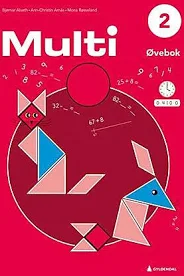 